artspace\backdoorcurated by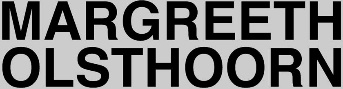 proudly presentsCru Classé Brégançon by Paul Brouwer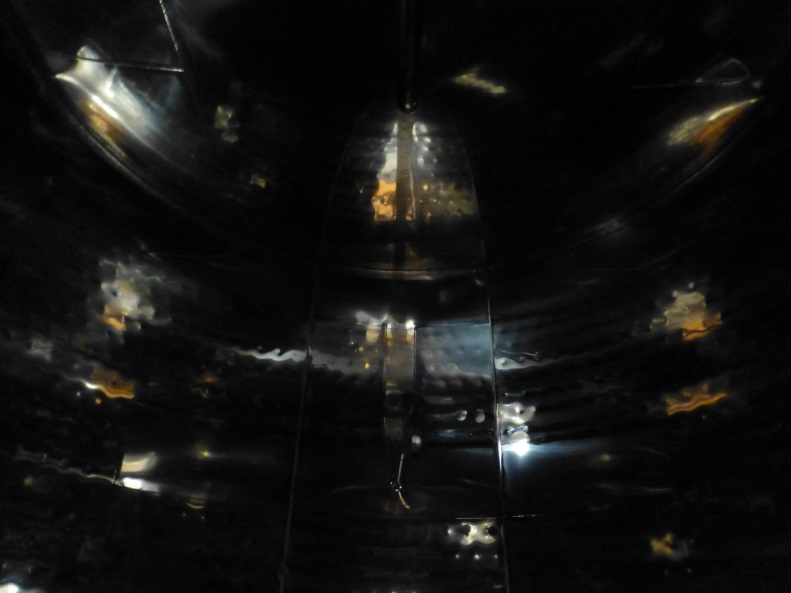 Expo with 12 photo’s from the series Cru Classé Brégançon19 & 20 December 2020, 13.00 – 17.00 hrsWilhelminakade 101, RotterdamRSVPThe expo will be on display untill 21 Februari 2021www.stinkhond.comwww.margreetholsthoorn.com